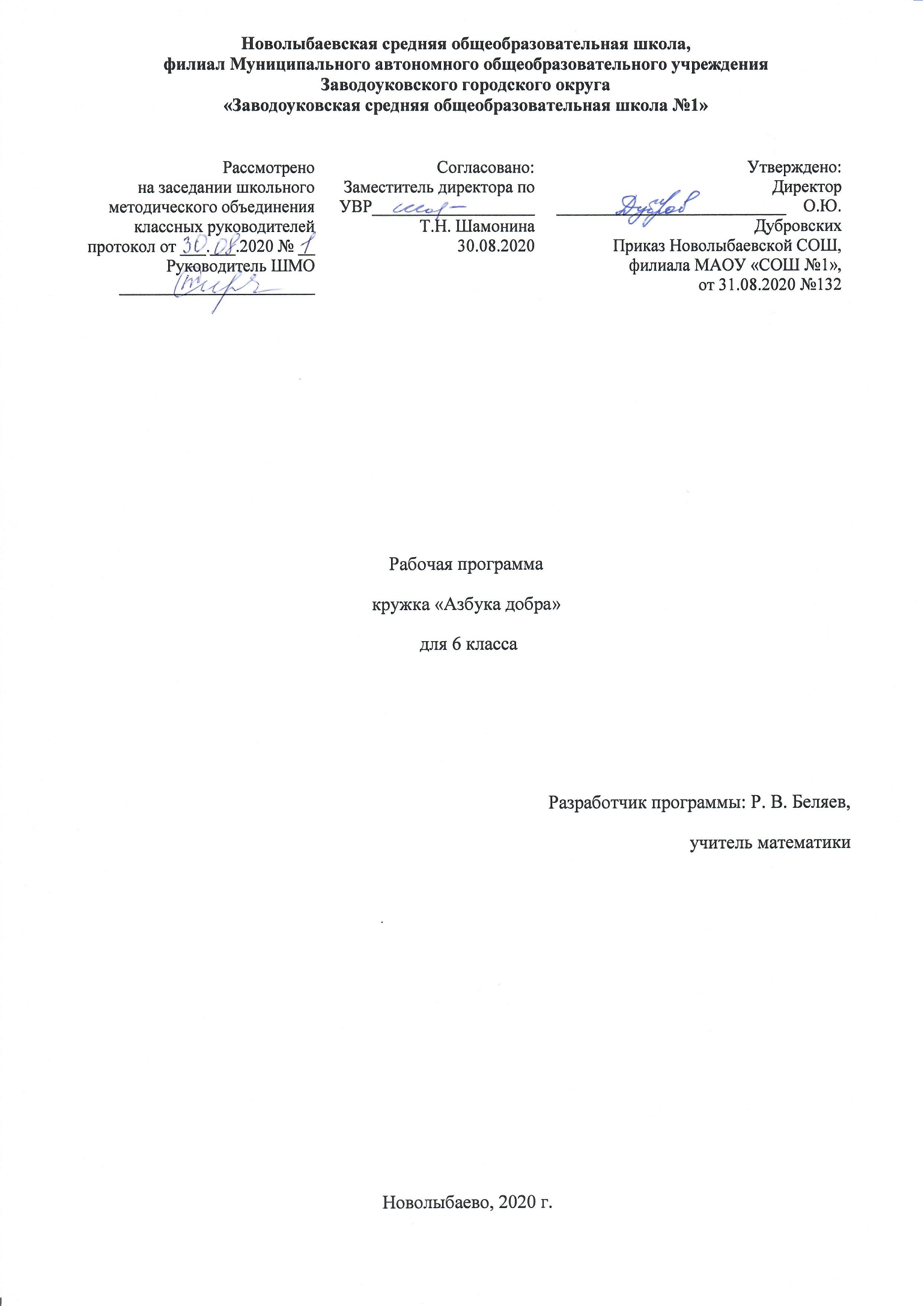 ПОЯСНИТЕЛЬНАЯ ЗАПИСКАРабочая программа внеурочной деятельности «Этика: азбука добра»  составлена в соответствии с требованиями Федерального государственного образовательного стандарта основного  общего образования, утверждённого приказом Министерства образования и науки Российской Федерации №1897  от 17.12.2010 г.на основе авторской программы «Азбука нравственности» Ролмановой И.В., Основной образовательной программы основного общего образования, утверждённой приказом директора филиала от 22.08.2018 г. № 132 «Об утверждении основных образовательных программ», учебного плана Новолыбаевской СОШ, филиала МАОУ «СОШ №1», на 2020-2021 учебный год, утвержденного приказом директора филиала от  14.08.2020 г.   №117.В соответствии с учебным планом внеурочной деятельности рабочая программа «Этика: азбука добра»  рассчитана в  6 классе на 34 учебных часа (1 час в неделю). Цельпрограммы: воспитание нравственных чувств и этического сознания  у младших школьников.Задачи:Сформировать первоначальные представления о моральных нормах и правилах нравственного поведения, об этических нормах взаимоотношений в семье, между поколениями, этносами, носителями различных убеждений, представителями социальных групп.Способствовать усвоению правил поведения в образовательном учреждении, дома, на улице, в городе, в общественных местах, на природе.Раскрывать сущность нравственных поступков, поведения и отношений между людьми  разного возраста на основе взаимопомощи и поддержки.Научить приемам и правилам ведения дискуссии, аргументировано высказывать свое мнение и внимательно слушать мнение собеседника.СОДЕРЖАНИЕ ПРОГРАММЫСодержание учебного курса «Этика: азбука добра»	1.Школьный этикет (понятие об основных правилах поведения в школе( 8ч)Правила поведения в школе, на уроке, на перемене, в столовой. Приход вшколу без опозданий, правильная организация работы на уроке, учебное сотрудничество.Школьные перемены как время активного отдыха, игры.Поведение в столовой, правила поведения за столом.Практическая частьКоммуникативный тренинг «Я хочу общаться!»	2.Правила общения (взаимоотношения с другими людьми).(8ч.)Правила вежливости, элементарные представления о добрых и недобрых поступках. Знакомство с образом этих поступков при помощи художественных произведений, сказок, фильмов; посредством анализа близких детям ситуаций жизни (школьного коллектива, семьи). Активное освоение в речевой и поведенческой практике «вежливых» слов, их значения в установлении добрых отношений с окружающими.Доброе, терпимое отношение к сверстнику, другу, младшим; добрые и вежливые отношения в семье, проявление элементарного уважения кродителям, близким (конкретные жизненные ситуации). Практическое знакомство с правилами коллективных игр, позволяющих играть дружно, безконфликтов. Пути выхода из конфликтной ситуации (преодоление ссор, драк, признание своей вины).Нравственное содержание ситуации (литературной, жизненной), их оценивание.Практическая частьПоведенческий тренинг «Я в гостях или я гость». Сюжетно-ролевая игра в “гостиСловесно-ролевая игра “Вежливая просьба, вежливый отказ”. .	3.О трудолюбии.(7ч)Значение труда в жизни людей. Учение как основной труд и обязанность школьника, виды труда детей в школе и дома (начальные представления).Прилежание и старательность в учении и труде. Трудолюбие как главная ценность человека. Элементы культуры труда. Стимулирование оценки учащихся собственного отношения к труду. Способы бережного отношения к вещам, созданным трудом других людей.Пути и способы преодоления лени, неумения трудиться (избавление от неорганизованности, недисциплинированности).Анализ и оценка своих действий во время приготовления уроков, труда, дежурства.Практическая часть- проводить хронометраж дня, анализировать свой распорядок дня, корректировать его;- оценивать свои действия по подготовке домашних заданий, труда, дежурств;4  Культура внешнего вида.(4ч.)Культура внешнего вида как чистота, опрятность, аккуратность в человеке.Правила опрятности и их значение для здоровья, уважения окружающих, собственного хорошего самочувствия.Оценка внешнего вида человека, критерии такой оценки: аккуратность, опрятность, удобство, соответствие ситуации.Практическая частьКоммуникативный тренинг «Основные требования к внешнему виду человека в  практических и жизненных ситуациях;».Игра «Оцениватьвнешний вид человека.».     5 . Внешкольный этикет.(7ч).Вежливое отношение к людям как потребность воспитанного человека. Особенности вежливого поведения в разных жизненных ситуациях (на улице, в транспорте, во время прогулок): уступит место маленьким и пожилым, за причинённые неудобства, неприятности надо извиниться.Правила вежливости в общении с ближайшим окружением: здороваться первым, доброжелательно отвечать на вопросы; взрослых называть на «Вы», говорить «спасибо» и «пожалуйста» и.д.Правила поведения в общественных местах (в магазине, библиотеке, театре и т.д.): не мешать другим людям, соблюдать очередь, чётко и громко высказывать обращение, просьбу.Практическая частьПроблемно-ценностная дискуссия «Умение понимать другого».Подвижные игры.Коммуникативный тренинг «Культура общения в разных ситуациях».Проблемно-ценностная дискуссия «Поведение человека и культура общения».ОЖИДАЕМЫЕ РЕЗУЛЬТАТЫВ ходе реализации программы «Этика: азбука добра»  будет обеспечено достижение обучающимися воспитательных результатов  и эффектов.В результате прохождения программного материала  к концу  6класса обучающиеся  должны знать:1. Отличие понятий «этика» и «этикет».2. Правила вежливости и красивых манер.3. Заповеди и соответствующие притчи. Уметь:1. Уважать себя, верить в свои силы и творческие возможности, признавая это право и за другими.2. Соблюдать этикет за столом, вести себя достойно в общественных местах.3. Придерживаться «золотого правила» в общении с другими.4. Быть доброжелательными.5. Соблюдать заповеди.6. Сострадать животным, не обижать их.7. Придерживаться режима дня, уметь организовать свой труд дома.8. Быть опрятными, соблюдать порядок на своем рабочем месте, содержать в чистоте свои книги и тетради.9. Не забывать дома школьные принадлежности, книги, тетради, необходимые для уроков по расписанию.У обучающихся будут сформированы универсальные учебные действия, а именно:Личностные универсальные учебные действия:У  школьника будут сформированы:-ориентация в нравственном содержании и смысле как собственных поступков, так и поступков окружающих людей;- знание основных моральных норм и ориентация на их выполнение;- развитие этических чувств — стыда, вины, совести как регуляторов морального поведения;- эмпатия как понимание чувств  других людей и сопереживание им;Регулятивные универсальные учебные действия: Ученик научится:- принимать и сохранять учебную задачу;- учитывать выделенные учителем ориентиры действия в новом учебном материале в сотрудничестве с учителем;- планировать свои действия в соответствии с поставленной задачей и условиями её реализации, в том числе во внутреннем плане;- адекватно воспринимать предложения и оценку учителей, товарищей, родителей и других людей;- вносить необходимые коррективы в действие после его завершения на основе его оценки и учёта характера сделанных ошибок, использовать предложения и оценки для создания нового, более совершенного результата, использовать запись (фиксацию) в цифровой форме хода и результатов решения задачи, собственной звучащей речи на русском, родном и иностранном языках;Познавательные универсальные учебные действия: Ученик  научится:- осуществлять поиск необходимой информации для выполнения учебных заданий с использованием учебной литературы, энциклопедий, справочников (включая электронные, цифровые), в открытом информационном пространстве, в том числе контролируемом пространстве Интернета;- строить сообщения в устной и письменной форме;- осуществлять анализ объектов с выделением существенных и несущественных признаков;Коммуникативные универсальные учебные действия: Ученик научится:- адекватно использовать коммуникативные, прежде всего речевые, средства для решения различных коммуникативных задач, строить монологическое высказывание, владеть диалогической формой коммуникации;- допускать возможность существования у людей различных точек зрения, в том числе не совпадающих с его собственной, и ориентироваться на позицию партнёра в общении и взаимодействии;- учитывать разные мнения и стремиться к координации различных позиций в сотрудничестве;- формулировать собственное мнение и позицию;- договариваться и приходить к общему решению в совместной деятельности, в том числе в ситуации столкновения интересов;4.  ТЕМАТИЧЕСКИЙ ПЛАНКАЛЕНДАРНО – ТЕМАТИЧЕСКОЕ ПЛАНИРОВАНИЕ№ п/пСодержание курсаКол-во  часовВ том числеПрактика  ТеорияВ том числеПрактика  Теория1Школьный этикет .8442Правила общения.8443О трудолюбии7434Культура внешнего вида4225Внешкольный этикет.743ВСЕГО:341816Дата Дата №п/пТемаУУДПримечание ПоплануПо факту№п/пТемаУУДПримечание Раздел 1.  Школьный этикет .-8 чРаздел 1.  Школьный этикет .-8 ч1Отношение к учителю, одноклассникам, окружающимЛичностные:ориентация в нравственном содержании и смысле как собственного  поведения, так и поведения окружающих людей;знание основных норм этикета и ориентация на их выполнение;развитие этических чувств как регуляторов морального поведения.Регулятивные:учитывать выделенные учителем ориентиры действия в новом учебном материале в сотрудничестве с учителем;планировать свои действия в соответствии с поставленной задачей и условиями её реализации.Познавательные:осуществлять поиск необходимой информации для выполнения учебных заданий с использованием учебной литературы, энциклопедий, справочников (включая электронные, цифровые), в открытом информационном пространстве, в том числе контролируемом пространстве Интернета;строить сообщения в устной и письменной форме.Коммуникативные:адекватно использовать коммуникативные, прежде всего речевые, средства для решения различных коммуникативных задач, строить монологическое высказывание, владеть диалогической формой коммуникации;формулировать собственное мнение и позицию;договариваться и приходить к общему решению в совместной деятельности, в том числе в ситуации столкновения интересов.2Забота о младшихЛичностные:ориентация в нравственном содержании и смысле как собственного  поведения, так и поведения окружающих людей;знание основных норм этикета и ориентация на их выполнение;развитие этических чувств как регуляторов морального поведения.Регулятивные:учитывать выделенные учителем ориентиры действия в новом учебном материале в сотрудничестве с учителем;планировать свои действия в соответствии с поставленной задачей и условиями её реализации.Познавательные:осуществлять поиск необходимой информации для выполнения учебных заданий с использованием учебной литературы, энциклопедий, справочников (включая электронные, цифровые), в открытом информационном пространстве, в том числе контролируемом пространстве Интернета;строить сообщения в устной и письменной форме.Коммуникативные:адекватно использовать коммуникативные, прежде всего речевые, средства для решения различных коммуникативных задач, строить монологическое высказывание, владеть диалогической формой коммуникации;формулировать собственное мнение и позицию;договариваться и приходить к общему решению в совместной деятельности, в том числе в ситуации столкновения интересов.3«Познай самого себя»Личностные:ориентация в нравственном содержании и смысле как собственного  поведения, так и поведения окружающих людей;знание основных норм этикета и ориентация на их выполнение;развитие этических чувств как регуляторов морального поведения.Регулятивные:учитывать выделенные учителем ориентиры действия в новом учебном материале в сотрудничестве с учителем;планировать свои действия в соответствии с поставленной задачей и условиями её реализации.Познавательные:осуществлять поиск необходимой информации для выполнения учебных заданий с использованием учебной литературы, энциклопедий, справочников (включая электронные, цифровые), в открытом информационном пространстве, в том числе контролируемом пространстве Интернета;строить сообщения в устной и письменной форме.Коммуникативные:адекватно использовать коммуникативные, прежде всего речевые, средства для решения различных коммуникативных задач, строить монологическое высказывание, владеть диалогической формой коммуникации;формулировать собственное мнение и позицию;договариваться и приходить к общему решению в совместной деятельности, в том числе в ситуации столкновения интересов.4Определение цели и составление плана самовоспитания на неделюЛичностные:ориентация в нравственном содержании и смысле как собственного  поведения, так и поведения окружающих людей;знание основных норм этикета и ориентация на их выполнение;развитие этических чувств как регуляторов морального поведения.Регулятивные:учитывать выделенные учителем ориентиры действия в новом учебном материале в сотрудничестве с учителем;планировать свои действия в соответствии с поставленной задачей и условиями её реализации.Познавательные:осуществлять поиск необходимой информации для выполнения учебных заданий с использованием учебной литературы, энциклопедий, справочников (включая электронные, цифровые), в открытом информационном пространстве, в том числе контролируемом пространстве Интернета;строить сообщения в устной и письменной форме.Коммуникативные:адекватно использовать коммуникативные, прежде всего речевые, средства для решения различных коммуникативных задач, строить монологическое высказывание, владеть диалогической формой коммуникации;формулировать собственное мнение и позицию;договариваться и приходить к общему решению в совместной деятельности, в том числе в ситуации столкновения интересов.5Как я работаю над собойЛичностные:ориентация в нравственном содержании и смысле как собственного  поведения, так и поведения окружающих людей;знание основных норм этикета и ориентация на их выполнение;развитие этических чувств как регуляторов морального поведения.Регулятивные:учитывать выделенные учителем ориентиры действия в новом учебном материале в сотрудничестве с учителем;планировать свои действия в соответствии с поставленной задачей и условиями её реализации.Познавательные:осуществлять поиск необходимой информации для выполнения учебных заданий с использованием учебной литературы, энциклопедий, справочников (включая электронные, цифровые), в открытом информационном пространстве, в том числе контролируемом пространстве Интернета;строить сообщения в устной и письменной форме.Коммуникативные:адекватно использовать коммуникативные, прежде всего речевые, средства для решения различных коммуникативных задач, строить монологическое высказывание, владеть диалогической формой коммуникации;формулировать собственное мнение и позицию;договариваться и приходить к общему решению в совместной деятельности, в том числе в ситуации столкновения интересов.6О терпенииЛичностные:ориентация в нравственном содержании и смысле как собственного  поведения, так и поведения окружающих людей;знание основных норм этикета и ориентация на их выполнение;развитие этических чувств как регуляторов морального поведения.Регулятивные:учитывать выделенные учителем ориентиры действия в новом учебном материале в сотрудничестве с учителем;планировать свои действия в соответствии с поставленной задачей и условиями её реализации.Познавательные:осуществлять поиск необходимой информации для выполнения учебных заданий с использованием учебной литературы, энциклопедий, справочников (включая электронные, цифровые), в открытом информационном пространстве, в том числе контролируемом пространстве Интернета;строить сообщения в устной и письменной форме.Коммуникативные:адекватно использовать коммуникативные, прежде всего речевые, средства для решения различных коммуникативных задач, строить монологическое высказывание, владеть диалогической формой коммуникации;формулировать собственное мнение и позицию;договариваться и приходить к общему решению в совместной деятельности, в том числе в ситуации столкновения интересов.7Конец каждого дела обдумай перед началомЛичностные:ориентация в нравственном содержании и смысле как собственного  поведения, так и поведения окружающих людей;знание основных норм этикета и ориентация на их выполнение;развитие этических чувств как регуляторов морального поведения.Регулятивные:учитывать выделенные учителем ориентиры действия в новом учебном материале в сотрудничестве с учителем;планировать свои действия в соответствии с поставленной задачей и условиями её реализации.Познавательные:осуществлять поиск необходимой информации для выполнения учебных заданий с использованием учебной литературы, энциклопедий, справочников (включая электронные, цифровые), в открытом информационном пространстве, в том числе контролируемом пространстве Интернета;строить сообщения в устной и письменной форме.Коммуникативные:адекватно использовать коммуникативные, прежде всего речевые, средства для решения различных коммуникативных задач, строить монологическое высказывание, владеть диалогической формой коммуникации;формулировать собственное мнение и позицию;договариваться и приходить к общему решению в совместной деятельности, в том числе в ситуации столкновения интересов.8«Ты памятью свой разум озари. И день минувший весь пересмотри»Личностные:ориентация в нравственном содержании и смысле как собственного  поведения, так и поведения окружающих людей;знание основных норм этикета и ориентация на их выполнение;развитие этических чувств как регуляторов морального поведения.Регулятивные:учитывать выделенные учителем ориентиры действия в новом учебном материале в сотрудничестве с учителем;планировать свои действия в соответствии с поставленной задачей и условиями её реализации.Познавательные:осуществлять поиск необходимой информации для выполнения учебных заданий с использованием учебной литературы, энциклопедий, справочников (включая электронные, цифровые), в открытом информационном пространстве, в том числе контролируемом пространстве Интернета;строить сообщения в устной и письменной форме.Коммуникативные:адекватно использовать коммуникативные, прежде всего речевые, средства для решения различных коммуникативных задач, строить монологическое высказывание, владеть диалогической формой коммуникации;формулировать собственное мнение и позицию;договариваться и приходить к общему решению в совместной деятельности, в том числе в ситуации столкновения интересов.Раздел 2.– 8 чРаздел 2.– 8 чЛичностные:ориентация в нравственном содержании и смысле как собственного  поведения, так и поведения окружающих людей;знание основных норм этикета и ориентация на их выполнение;развитие этических чувств как регуляторов морального поведения.Регулятивные:учитывать выделенные учителем ориентиры действия в новом учебном материале в сотрудничестве с учителем;планировать свои действия в соответствии с поставленной задачей и условиями её реализации.Познавательные:осуществлять поиск необходимой информации для выполнения учебных заданий с использованием учебной литературы, энциклопедий, справочников (включая электронные, цифровые), в открытом информационном пространстве, в том числе контролируемом пространстве Интернета;строить сообщения в устной и письменной форме.Коммуникативные:адекватно использовать коммуникативные, прежде всего речевые, средства для решения различных коммуникативных задач, строить монологическое высказывание, владеть диалогической формой коммуникации;формулировать собственное мнение и позицию;договариваться и приходить к общему решению в совместной деятельности, в том числе в ситуации столкновения интересов.9Вежливый ли я дома?Традиции общения в русской семье. «Домострой»Личностные:ориентация в нравственном содержании и смысле как собственного  поведения, так и поведения окружающих людей;знание основных норм этикета и ориентация на их выполнение;развитие этических чувств как регуляторов морального поведения.Регулятивные:учитывать выделенные учителем ориентиры действия в новом учебном материале в сотрудничестве с учителем;планировать свои действия в соответствии с поставленной задачей и условиями её реализации.Познавательные:осуществлять поиск необходимой информации для выполнения учебных заданий с использованием учебной литературы, энциклопедий, справочников (включая электронные, цифровые), в открытом информационном пространстве, в том числе контролируемом пространстве Интернета;строить сообщения в устной и письменной форме.Коммуникативные:адекватно использовать коммуникативные, прежде всего речевые, средства для решения различных коммуникативных задач, строить монологическое высказывание, владеть диалогической формой коммуникации;формулировать собственное мнение и позицию;договариваться и приходить к общему решению в совместной деятельности, в том числе в ситуации столкновения интересов.10Культура общения в  современной семьеЛичностные:ориентация в нравственном содержании и смысле как собственного  поведения, так и поведения окружающих людей;знание основных норм этикета и ориентация на их выполнение;развитие этических чувств как регуляторов морального поведения.Регулятивные:учитывать выделенные учителем ориентиры действия в новом учебном материале в сотрудничестве с учителем;планировать свои действия в соответствии с поставленной задачей и условиями её реализации.Познавательные:осуществлять поиск необходимой информации для выполнения учебных заданий с использованием учебной литературы, энциклопедий, справочников (включая электронные, цифровые), в открытом информационном пространстве, в том числе контролируемом пространстве Интернета;строить сообщения в устной и письменной форме.Коммуникативные:адекватно использовать коммуникативные, прежде всего речевые, средства для решения различных коммуникативных задач, строить монологическое высказывание, владеть диалогической формой коммуникации;формулировать собственное мнение и позицию;договариваться и приходить к общему решению в совместной деятельности, в том числе в ситуации столкновения интересов.11Правила приличия в житейских ситуацияхЛичностные:ориентация в нравственном содержании и смысле как собственного  поведения, так и поведения окружающих людей;знание основных норм этикета и ориентация на их выполнение;развитие этических чувств как регуляторов морального поведения.Регулятивные:учитывать выделенные учителем ориентиры действия в новом учебном материале в сотрудничестве с учителем;планировать свои действия в соответствии с поставленной задачей и условиями её реализации.Познавательные:осуществлять поиск необходимой информации для выполнения учебных заданий с использованием учебной литературы, энциклопедий, справочников (включая электронные, цифровые), в открытом информационном пространстве, в том числе контролируемом пространстве Интернета;строить сообщения в устной и письменной форме.Коммуникативные:адекватно использовать коммуникативные, прежде всего речевые, средства для решения различных коммуникативных задач, строить монологическое высказывание, владеть диалогической формой коммуникации;формулировать собственное мнение и позицию;договариваться и приходить к общему решению в совместной деятельности, в том числе в ситуации столкновения интересов.12Культура спораЛичностные:ориентация в нравственном содержании и смысле как собственного  поведения, так и поведения окружающих людей;знание основных норм этикета и ориентация на их выполнение;развитие этических чувств как регуляторов морального поведения.Регулятивные:учитывать выделенные учителем ориентиры действия в новом учебном материале в сотрудничестве с учителем;планировать свои действия в соответствии с поставленной задачей и условиями её реализации.Познавательные:осуществлять поиск необходимой информации для выполнения учебных заданий с использованием учебной литературы, энциклопедий, справочников (включая электронные, цифровые), в открытом информационном пространстве, в том числе контролируемом пространстве Интернета;строить сообщения в устной и письменной форме.Коммуникативные:адекватно использовать коммуникативные, прежде всего речевые, средства для решения различных коммуникативных задач, строить монологическое высказывание, владеть диалогической формой коммуникации;формулировать собственное мнение и позицию;договариваться и приходить к общему решению в совместной деятельности, в том числе в ситуации столкновения интересов.13Правила этикета: знакомствоЛичностные:ориентация в нравственном содержании и смысле как собственного  поведения, так и поведения окружающих людей;знание основных норм этикета и ориентация на их выполнение;развитие этических чувств как регуляторов морального поведения.Регулятивные:учитывать выделенные учителем ориентиры действия в новом учебном материале в сотрудничестве с учителем;планировать свои действия в соответствии с поставленной задачей и условиями её реализации.Познавательные:осуществлять поиск необходимой информации для выполнения учебных заданий с использованием учебной литературы, энциклопедий, справочников (включая электронные, цифровые), в открытом информационном пространстве, в том числе контролируемом пространстве Интернета;строить сообщения в устной и письменной форме.Коммуникативные:адекватно использовать коммуникативные, прежде всего речевые, средства для решения различных коммуникативных задач, строить монологическое высказывание, владеть диалогической формой коммуникации;формулировать собственное мнение и позицию;договариваться и приходить к общему решению в совместной деятельности, в том числе в ситуации столкновения интересов.14Язык, мимика и жестыЛичностные:ориентация в нравственном содержании и смысле как собственного  поведения, так и поведения окружающих людей;знание основных норм этикета и ориентация на их выполнение;развитие этических чувств как регуляторов морального поведения.Регулятивные:учитывать выделенные учителем ориентиры действия в новом учебном материале в сотрудничестве с учителем;планировать свои действия в соответствии с поставленной задачей и условиями её реализации.Познавательные:осуществлять поиск необходимой информации для выполнения учебных заданий с использованием учебной литературы, энциклопедий, справочников (включая электронные, цифровые), в открытом информационном пространстве, в том числе контролируемом пространстве Интернета;строить сообщения в устной и письменной форме.Коммуникативные:адекватно использовать коммуникативные, прежде всего речевые, средства для решения различных коммуникативных задач, строить монологическое высказывание, владеть диалогической формой коммуникации;формулировать собственное мнение и позицию;договариваться и приходить к общему решению в совместной деятельности, в том числе в ситуации столкновения интересов.15«Приветливость — золотой ключик, открывающий сердца людей»Личностные:ориентация в нравственном содержании и смысле как собственного  поведения, так и поведения окружающих людей;знание основных норм этикета и ориентация на их выполнение;развитие этических чувств как регуляторов морального поведения.Регулятивные:учитывать выделенные учителем ориентиры действия в новом учебном материале в сотрудничестве с учителем;планировать свои действия в соответствии с поставленной задачей и условиями её реализации.Познавательные:осуществлять поиск необходимой информации для выполнения учебных заданий с использованием учебной литературы, энциклопедий, справочников (включая электронные, цифровые), в открытом информационном пространстве, в том числе контролируемом пространстве Интернета;строить сообщения в устной и письменной форме.Коммуникативные:адекватно использовать коммуникативные, прежде всего речевые, средства для решения различных коммуникативных задач, строить монологическое высказывание, владеть диалогической формой коммуникации;формулировать собственное мнение и позицию;договариваться и приходить к общему решению в совместной деятельности, в том числе в ситуации столкновения интересов.16Игра «Город вежливости»Личностные:ориентация в нравственном содержании и смысле как собственного  поведения, так и поведения окружающих людей;знание основных норм этикета и ориентация на их выполнение;развитие этических чувств как регуляторов морального поведения.Регулятивные:учитывать выделенные учителем ориентиры действия в новом учебном материале в сотрудничестве с учителем;планировать свои действия в соответствии с поставленной задачей и условиями её реализации.Познавательные:осуществлять поиск необходимой информации для выполнения учебных заданий с использованием учебной литературы, энциклопедий, справочников (включая электронные, цифровые), в открытом информационном пространстве, в том числе контролируемом пространстве Интернета;строить сообщения в устной и письменной форме.Коммуникативные:адекватно использовать коммуникативные, прежде всего речевые, средства для решения различных коммуникативных задач, строить монологическое высказывание, владеть диалогической формой коммуникации;формулировать собственное мнение и позицию;договариваться и приходить к общему решению в совместной деятельности, в том числе в ситуации столкновения интересов.Раздел 3О трудолюбии   – 7 чРаздел 3О трудолюбии   – 7 чЛичностные:ориентация в нравственном содержании и смысле как собственного  поведения, так и поведения окружающих людей;знание основных норм этикета и ориентация на их выполнение;развитие этических чувств как регуляторов морального поведения.Регулятивные:учитывать выделенные учителем ориентиры действия в новом учебном материале в сотрудничестве с учителем;планировать свои действия в соответствии с поставленной задачей и условиями её реализации.Познавательные:осуществлять поиск необходимой информации для выполнения учебных заданий с использованием учебной литературы, энциклопедий, справочников (включая электронные, цифровые), в открытом информационном пространстве, в том числе контролируемом пространстве Интернета;строить сообщения в устной и письменной форме.Коммуникативные:адекватно использовать коммуникативные, прежде всего речевые, средства для решения различных коммуникативных задач, строить монологическое высказывание, владеть диалогической формой коммуникации;формулировать собственное мнение и позицию;договариваться и приходить к общему решению в совместной деятельности, в том числе в ситуации столкновения интересов.17Культура физического и умственного трудаЛичностные:ориентация в нравственном содержании и смысле как собственного  поведения, так и поведения окружающих людей;знание основных норм этикета и ориентация на их выполнение;развитие этических чувств как регуляторов морального поведения.Регулятивные:учитывать выделенные учителем ориентиры действия в новом учебном материале в сотрудничестве с учителем;планировать свои действия в соответствии с поставленной задачей и условиями её реализации.Познавательные:осуществлять поиск необходимой информации для выполнения учебных заданий с использованием учебной литературы, энциклопедий, справочников (включая электронные, цифровые), в открытом информационном пространстве, в том числе контролируемом пространстве Интернета;строить сообщения в устной и письменной форме.Коммуникативные:адекватно использовать коммуникативные, прежде всего речевые, средства для решения различных коммуникативных задач, строить монологическое высказывание, владеть диалогической формой коммуникации;формулировать собственное мнение и позицию;договариваться и приходить к общему решению в совместной деятельности, в том числе в ситуации столкновения интересов.18Положительные герои в былинах и сказкахЛичностные:ориентация в нравственном содержании и смысле как собственного  поведения, так и поведения окружающих людей;знание основных норм этикета и ориентация на их выполнение;развитие этических чувств как регуляторов морального поведения.Регулятивные:учитывать выделенные учителем ориентиры действия в новом учебном материале в сотрудничестве с учителем;планировать свои действия в соответствии с поставленной задачей и условиями её реализации.Познавательные:осуществлять поиск необходимой информации для выполнения учебных заданий с использованием учебной литературы, энциклопедий, справочников (включая электронные, цифровые), в открытом информационном пространстве, в том числе контролируемом пространстве Интернета;строить сообщения в устной и письменной форме.Коммуникативные:адекватно использовать коммуникативные, прежде всего речевые, средства для решения различных коммуникативных задач, строить монологическое высказывание, владеть диалогической формой коммуникации;формулировать собственное мнение и позицию;договариваться и приходить к общему решению в совместной деятельности, в том числе в ситуации столкновения интересов.19Книга — источник знаний Личностные:ориентация в нравственном содержании и смысле как собственного  поведения, так и поведения окружающих людей;знание основных норм этикета и ориентация на их выполнение;развитие этических чувств как регуляторов морального поведения.Регулятивные:учитывать выделенные учителем ориентиры действия в новом учебном материале в сотрудничестве с учителем;планировать свои действия в соответствии с поставленной задачей и условиями её реализации.Познавательные:осуществлять поиск необходимой информации для выполнения учебных заданий с использованием учебной литературы, энциклопедий, справочников (включая электронные, цифровые), в открытом информационном пространстве, в том числе контролируемом пространстве Интернета;строить сообщения в устной и письменной форме.Коммуникативные:адекватно использовать коммуникативные, прежде всего речевые, средства для решения различных коммуникативных задач, строить монологическое высказывание, владеть диалогической формой коммуникации;формулировать собственное мнение и позицию;договариваться и приходить к общему решению в совместной деятельности, в том числе в ситуации столкновения интересов.20Золотые рукиЛичностные:ориентация в нравственном содержании и смысле как собственного  поведения, так и поведения окружающих людей;знание основных норм этикета и ориентация на их выполнение;развитие этических чувств как регуляторов морального поведения.Регулятивные:учитывать выделенные учителем ориентиры действия в новом учебном материале в сотрудничестве с учителем;планировать свои действия в соответствии с поставленной задачей и условиями её реализации.Познавательные:осуществлять поиск необходимой информации для выполнения учебных заданий с использованием учебной литературы, энциклопедий, справочников (включая электронные, цифровые), в открытом информационном пространстве, в том числе контролируемом пространстве Интернета;строить сообщения в устной и письменной форме.Коммуникативные:адекватно использовать коммуникативные, прежде всего речевые, средства для решения различных коммуникативных задач, строить монологическое высказывание, владеть диалогической формой коммуникации;формулировать собственное мнение и позицию;договариваться и приходить к общему решению в совместной деятельности, в том числе в ситуации столкновения интересов.21Кем быть?Личностные:ориентация в нравственном содержании и смысле как собственного  поведения, так и поведения окружающих людей;знание основных норм этикета и ориентация на их выполнение;развитие этических чувств как регуляторов морального поведения.Регулятивные:учитывать выделенные учителем ориентиры действия в новом учебном материале в сотрудничестве с учителем;планировать свои действия в соответствии с поставленной задачей и условиями её реализации.Познавательные:осуществлять поиск необходимой информации для выполнения учебных заданий с использованием учебной литературы, энциклопедий, справочников (включая электронные, цифровые), в открытом информационном пространстве, в том числе контролируемом пространстве Интернета;строить сообщения в устной и письменной форме.Коммуникативные:адекватно использовать коммуникативные, прежде всего речевые, средства для решения различных коммуникативных задач, строить монологическое высказывание, владеть диалогической формой коммуникации;формулировать собственное мнение и позицию;договариваться и приходить к общему решению в совместной деятельности, в том числе в ситуации столкновения интересов.22Твоя малая родинаЛичностные:ориентация в нравственном содержании и смысле как собственного  поведения, так и поведения окружающих людей;знание основных норм этикета и ориентация на их выполнение;развитие этических чувств как регуляторов морального поведения.Регулятивные:учитывать выделенные учителем ориентиры действия в новом учебном материале в сотрудничестве с учителем;планировать свои действия в соответствии с поставленной задачей и условиями её реализации.Познавательные:осуществлять поиск необходимой информации для выполнения учебных заданий с использованием учебной литературы, энциклопедий, справочников (включая электронные, цифровые), в открытом информационном пространстве, в том числе контролируемом пространстве Интернета;строить сообщения в устной и письменной форме.Коммуникативные:адекватно использовать коммуникативные, прежде всего речевые, средства для решения различных коммуникативных задач, строить монологическое высказывание, владеть диалогической формой коммуникации;формулировать собственное мнение и позицию;договариваться и приходить к общему решению в совместной деятельности, в том числе в ситуации столкновения интересов.23Герои трудаЛичностные:ориентация в нравственном содержании и смысле как собственного  поведения, так и поведения окружающих людей;знание основных норм этикета и ориентация на их выполнение;развитие этических чувств как регуляторов морального поведения.Регулятивные:учитывать выделенные учителем ориентиры действия в новом учебном материале в сотрудничестве с учителем;планировать свои действия в соответствии с поставленной задачей и условиями её реализации.Познавательные:осуществлять поиск необходимой информации для выполнения учебных заданий с использованием учебной литературы, энциклопедий, справочников (включая электронные, цифровые), в открытом информационном пространстве, в том числе контролируемом пространстве Интернета;строить сообщения в устной и письменной форме.Коммуникативные:адекватно использовать коммуникативные, прежде всего речевые, средства для решения различных коммуникативных задач, строить монологическое высказывание, владеть диалогической формой коммуникации;формулировать собственное мнение и позицию;договариваться и приходить к общему решению в совместной деятельности, в том числе в ситуации столкновения интересов.Раздел 4. Культура внешнего вида   4 чРаздел 4. Культура внешнего вида   4 чЛичностные:ориентация в нравственном содержании и смысле как собственного  поведения, так и поведения окружающих людей;знание основных норм этикета и ориентация на их выполнение;развитие этических чувств как регуляторов морального поведения.Регулятивные:учитывать выделенные учителем ориентиры действия в новом учебном материале в сотрудничестве с учителем;планировать свои действия в соответствии с поставленной задачей и условиями её реализации.Познавательные:осуществлять поиск необходимой информации для выполнения учебных заданий с использованием учебной литературы, энциклопедий, справочников (включая электронные, цифровые), в открытом информационном пространстве, в том числе контролируемом пространстве Интернета;строить сообщения в устной и письменной форме.Коммуникативные:адекватно использовать коммуникативные, прежде всего речевые, средства для решения различных коммуникативных задач, строить монологическое высказывание, владеть диалогической формой коммуникации;формулировать собственное мнение и позицию;договариваться и приходить к общему решению в совместной деятельности, в том числе в ситуации столкновения интересов.24Что такое культура внешнего вида?Личностные:ориентация в нравственном содержании и смысле как собственного  поведения, так и поведения окружающих людей;знание основных норм этикета и ориентация на их выполнение;развитие этических чувств как регуляторов морального поведения.Регулятивные:учитывать выделенные учителем ориентиры действия в новом учебном материале в сотрудничестве с учителем;планировать свои действия в соответствии с поставленной задачей и условиями её реализации.Познавательные:осуществлять поиск необходимой информации для выполнения учебных заданий с использованием учебной литературы, энциклопедий, справочников (включая электронные, цифровые), в открытом информационном пространстве, в том числе контролируемом пространстве Интернета;строить сообщения в устной и письменной форме.Коммуникативные:адекватно использовать коммуникативные, прежде всего речевые, средства для решения различных коммуникативных задач, строить монологическое высказывание, владеть диалогической формой коммуникации;формулировать собственное мнение и позицию;договариваться и приходить к общему решению в совместной деятельности, в том числе в ситуации столкновения интересов.25Одежда и осанкаЛичностные:ориентация в нравственном содержании и смысле как собственного  поведения, так и поведения окружающих людей;знание основных норм этикета и ориентация на их выполнение;развитие этических чувств как регуляторов морального поведения.Регулятивные:учитывать выделенные учителем ориентиры действия в новом учебном материале в сотрудничестве с учителем;планировать свои действия в соответствии с поставленной задачей и условиями её реализации.Познавательные:осуществлять поиск необходимой информации для выполнения учебных заданий с использованием учебной литературы, энциклопедий, справочников (включая электронные, цифровые), в открытом информационном пространстве, в том числе контролируемом пространстве Интернета;строить сообщения в устной и письменной форме.Коммуникативные:адекватно использовать коммуникативные, прежде всего речевые, средства для решения различных коммуникативных задач, строить монологическое высказывание, владеть диалогической формой коммуникации;формулировать собственное мнение и позицию;договариваться и приходить к общему решению в совместной деятельности, в том числе в ситуации столкновения интересов.26Вежливость и внешний видЛичностные:ориентация в нравственном содержании и смысле как собственного  поведения, так и поведения окружающих людей;знание основных норм этикета и ориентация на их выполнение;развитие этических чувств как регуляторов морального поведения.Регулятивные:учитывать выделенные учителем ориентиры действия в новом учебном материале в сотрудничестве с учителем;планировать свои действия в соответствии с поставленной задачей и условиями её реализации.Познавательные:осуществлять поиск необходимой информации для выполнения учебных заданий с использованием учебной литературы, энциклопедий, справочников (включая электронные, цифровые), в открытом информационном пространстве, в том числе контролируемом пространстве Интернета;строить сообщения в устной и письменной форме.Коммуникативные:адекватно использовать коммуникативные, прежде всего речевые, средства для решения различных коммуникативных задач, строить монологическое высказывание, владеть диалогической формой коммуникации;формулировать собственное мнение и позицию;договариваться и приходить к общему решению в совместной деятельности, в том числе в ситуации столкновения интересов.27«Вот человек. Что скажешь ты о нём?»Личностные:ориентация в нравственном содержании и смысле как собственного  поведения, так и поведения окружающих людей;знание основных норм этикета и ориентация на их выполнение;развитие этических чувств как регуляторов морального поведения.Регулятивные:учитывать выделенные учителем ориентиры действия в новом учебном материале в сотрудничестве с учителем;планировать свои действия в соответствии с поставленной задачей и условиями её реализации.Познавательные:осуществлять поиск необходимой информации для выполнения учебных заданий с использованием учебной литературы, энциклопедий, справочников (включая электронные, цифровые), в открытом информационном пространстве, в том числе контролируемом пространстве Интернета;строить сообщения в устной и письменной форме.Коммуникативные:адекватно использовать коммуникативные, прежде всего речевые, средства для решения различных коммуникативных задач, строить монологическое высказывание, владеть диалогической формой коммуникации;формулировать собственное мнение и позицию;договариваться и приходить к общему решению в совместной деятельности, в том числе в ситуации столкновения интересов.Раздел 5. Внешкольный этикет.  7чРаздел 5. Внешкольный этикет.  7чЛичностные:ориентация в нравственном содержании и смысле как собственного  поведения, так и поведения окружающих людей;знание основных норм этикета и ориентация на их выполнение;развитие этических чувств как регуляторов морального поведения.Регулятивные:учитывать выделенные учителем ориентиры действия в новом учебном материале в сотрудничестве с учителем;планировать свои действия в соответствии с поставленной задачей и условиями её реализации.Познавательные:осуществлять поиск необходимой информации для выполнения учебных заданий с использованием учебной литературы, энциклопедий, справочников (включая электронные, цифровые), в открытом информационном пространстве, в том числе контролируемом пространстве Интернета;строить сообщения в устной и письменной форме.Коммуникативные:адекватно использовать коммуникативные, прежде всего речевые, средства для решения различных коммуникативных задач, строить монологическое высказывание, владеть диалогической формой коммуникации;формулировать собственное мнение и позицию;договариваться и приходить к общему решению в совместной деятельности, в том числе в ситуации столкновения интересов.28Осваиваем правило «так нельзя» Личностные:ориентация в нравственном содержании и смысле как собственного  поведения, так и поведения окружающих людей;знание основных норм этикета и ориентация на их выполнение;развитие этических чувств как регуляторов морального поведения.Регулятивные:учитывать выделенные учителем ориентиры действия в новом учебном материале в сотрудничестве с учителем;планировать свои действия в соответствии с поставленной задачей и условиями её реализации.Познавательные:осуществлять поиск необходимой информации для выполнения учебных заданий с использованием учебной литературы, энциклопедий, справочников (включая электронные, цифровые), в открытом информационном пространстве, в том числе контролируемом пространстве Интернета;строить сообщения в устной и письменной форме.Коммуникативные:адекватно использовать коммуникативные, прежде всего речевые, средства для решения различных коммуникативных задач, строить монологическое высказывание, владеть диалогической формой коммуникации;формулировать собственное мнение и позицию;договариваться и приходить к общему решению в совместной деятельности, в том числе в ситуации столкновения интересов.29Услышать собеседникаЛичностные:ориентация в нравственном содержании и смысле как собственного  поведения, так и поведения окружающих людей;знание основных норм этикета и ориентация на их выполнение;развитие этических чувств как регуляторов морального поведения.Регулятивные:учитывать выделенные учителем ориентиры действия в новом учебном материале в сотрудничестве с учителем;планировать свои действия в соответствии с поставленной задачей и условиями её реализации.Познавательные:осуществлять поиск необходимой информации для выполнения учебных заданий с использованием учебной литературы, энциклопедий, справочников (включая электронные, цифровые), в открытом информационном пространстве, в том числе контролируемом пространстве Интернета;строить сообщения в устной и письменной форме.Коммуникативные:адекватно использовать коммуникативные, прежде всего речевые, средства для решения различных коммуникативных задач, строить монологическое высказывание, владеть диалогической формой коммуникации;формулировать собственное мнение и позицию;договариваться и приходить к общему решению в совместной деятельности, в том числе в ситуации столкновения интересов.30Готовимся к праздникуЛичностные:ориентация в нравственном содержании и смысле как собственного  поведения, так и поведения окружающих людей;знание основных норм этикета и ориентация на их выполнение;развитие этических чувств как регуляторов морального поведения.Регулятивные:учитывать выделенные учителем ориентиры действия в новом учебном материале в сотрудничестве с учителем;планировать свои действия в соответствии с поставленной задачей и условиями её реализации.Познавательные:осуществлять поиск необходимой информации для выполнения учебных заданий с использованием учебной литературы, энциклопедий, справочников (включая электронные, цифровые), в открытом информационном пространстве, в том числе контролируемом пространстве Интернета;строить сообщения в устной и письменной форме.Коммуникативные:адекватно использовать коммуникативные, прежде всего речевые, средства для решения различных коммуникативных задач, строить монологическое высказывание, владеть диалогической формой коммуникации;формулировать собственное мнение и позицию;договариваться и приходить к общему решению в совместной деятельности, в том числе в ситуации столкновения интересов.31Что такое хорошо и что такое плохоЛичностные:ориентация в нравственном содержании и смысле как собственного  поведения, так и поведения окружающих людей;знание основных норм этикета и ориентация на их выполнение;развитие этических чувств как регуляторов морального поведения.Регулятивные:учитывать выделенные учителем ориентиры действия в новом учебном материале в сотрудничестве с учителем;планировать свои действия в соответствии с поставленной задачей и условиями её реализации.Познавательные:осуществлять поиск необходимой информации для выполнения учебных заданий с использованием учебной литературы, энциклопедий, справочников (включая электронные, цифровые), в открытом информационном пространстве, в том числе контролируемом пространстве Интернета;строить сообщения в устной и письменной форме.Коммуникативные:адекватно использовать коммуникативные, прежде всего речевые, средства для решения различных коммуникативных задач, строить монологическое высказывание, владеть диалогической формой коммуникации;формулировать собственное мнение и позицию;договариваться и приходить к общему решению в совместной деятельности, в том числе в ситуации столкновения интересов.32В мире мудрых мыслейЛичностные:ориентация в нравственном содержании и смысле как собственного  поведения, так и поведения окружающих людей;знание основных норм этикета и ориентация на их выполнение;развитие этических чувств как регуляторов морального поведения.Регулятивные:учитывать выделенные учителем ориентиры действия в новом учебном материале в сотрудничестве с учителем;планировать свои действия в соответствии с поставленной задачей и условиями её реализации.Познавательные:осуществлять поиск необходимой информации для выполнения учебных заданий с использованием учебной литературы, энциклопедий, справочников (включая электронные, цифровые), в открытом информационном пространстве, в том числе контролируемом пространстве Интернета;строить сообщения в устной и письменной форме.Коммуникативные:адекватно использовать коммуникативные, прежде всего речевые, средства для решения различных коммуникативных задач, строить монологическое высказывание, владеть диалогической формой коммуникации;формулировать собственное мнение и позицию;договариваться и приходить к общему решению в совместной деятельности, в том числе в ситуации столкновения интересов.33Россияне о любви к РодинеЛичностные:ориентация в нравственном содержании и смысле как собственного  поведения, так и поведения окружающих людей;знание основных норм этикета и ориентация на их выполнение;развитие этических чувств как регуляторов морального поведения.Регулятивные:учитывать выделенные учителем ориентиры действия в новом учебном материале в сотрудничестве с учителем;планировать свои действия в соответствии с поставленной задачей и условиями её реализации.Познавательные:осуществлять поиск необходимой информации для выполнения учебных заданий с использованием учебной литературы, энциклопедий, справочников (включая электронные, цифровые), в открытом информационном пространстве, в том числе контролируемом пространстве Интернета;строить сообщения в устной и письменной форме.Коммуникативные:адекватно использовать коммуникативные, прежде всего речевые, средства для решения различных коммуникативных задач, строить монологическое высказывание, владеть диалогической формой коммуникации;формулировать собственное мнение и позицию;договариваться и приходить к общему решению в совместной деятельности, в том числе в ситуации столкновения интересов.34Итоговое занятие